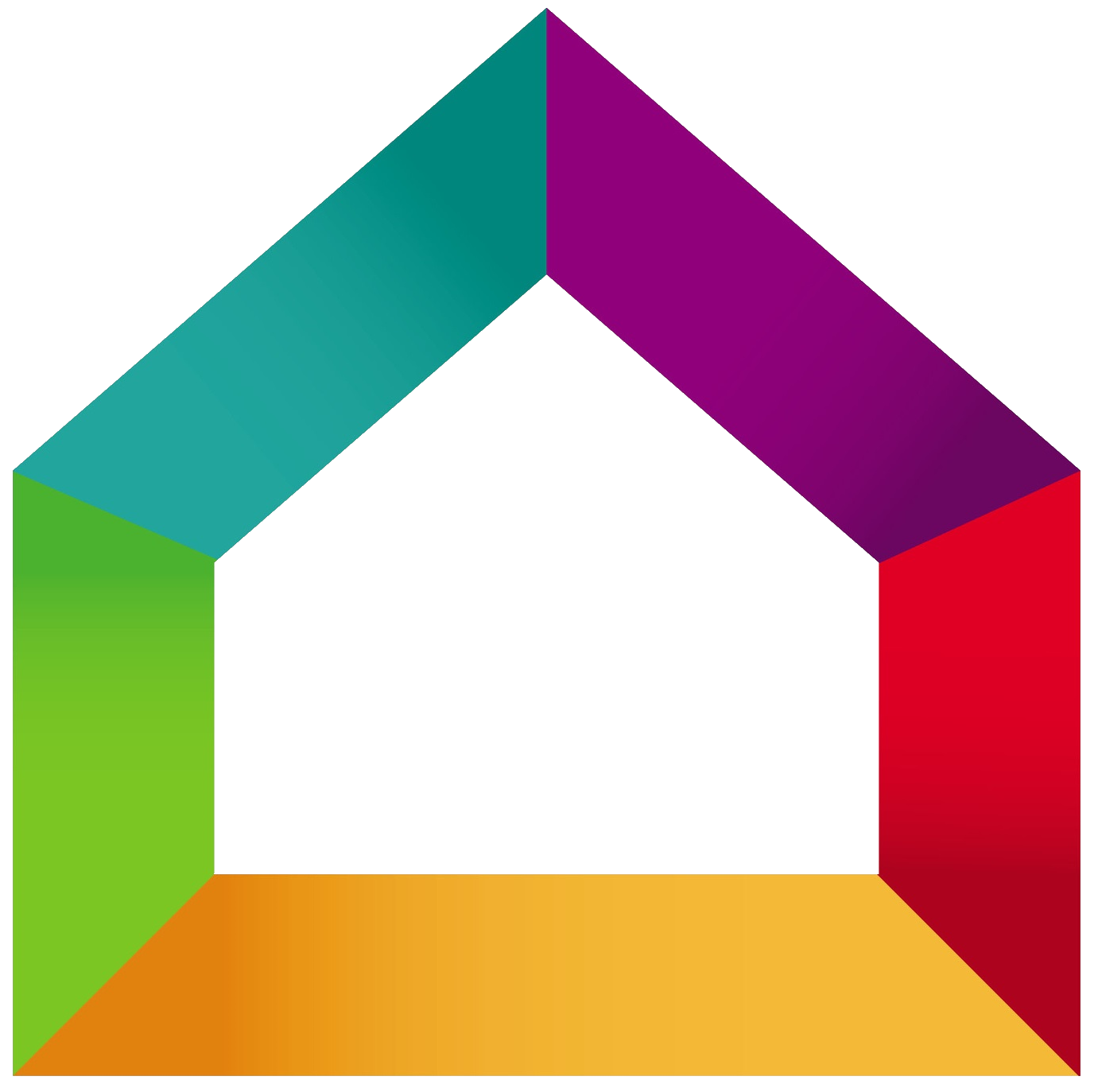 BATI’RENOV	Entreprise Bati’renov15 rue de la république78000 VersaillesTel : 01.02.03.04.05Mail : contact@bati-renov.comConditions de règlement :Acompte de 20% à la commande 1870,00 €Acompte de 30 % au début des travaux   2805,00 €Solde à la livraison, paiement comptant dès réceptionMerci de nous retourner un exemplaire de ce devis Signé avec votre nom et revêtu dela mention « Bon pour accord et commande »DésignationUnitéQuantitéPrix unitaireTotal HTPose de pergola bioclimatiquePergola bioclimatique en aluminium 4x5m avec lames en aluminiumU18500,00€8500,00 €